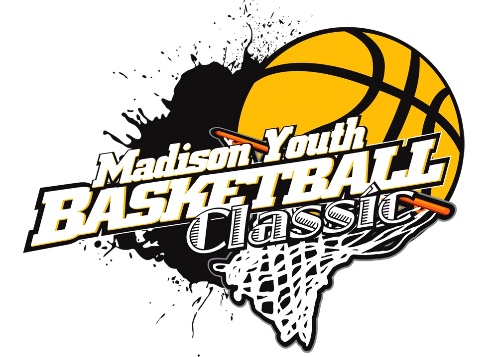 5th Grade Girls Middle School                                                                                                                  Score10AM	       Hamlin vs MadisonNoon		Watertown Storm vs Hamlin2pm		Madison vs Storm